Město Litomyšl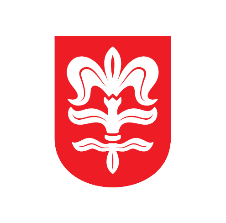 Zastupitelstvo městaO B E C N Ě    Z Á V A Z N Á   V Y H L Á Š K AM Ě S T A    L I T O M Y Š Lo místním poplatku za obecní systém odpadového hospodářstvíZastupitelstvo města Litomyšl se na svém zasedání dne 7. prosince 2023 usnesením číslo 190/23 usneslo vydat na základě § 14 zákona č. 565/1990 Sb., o místních poplatcích, ve znění pozdějších předpisů (dále jen „zákon o místních poplatcích“), a v souladu s § 10 písm. d) a § 84 odst. 2 písm. h) zákona č. 128/2000 Sb., o obcích (obecní zřízení), ve znění pozdějších předpisů, tuto obecně závaznou vyhlášku (dále jen „vyhláška“):Čl. 1
Úvodní ustanoveníMěsto Litomyšl touto vyhláškou zavádí místní poplatek za obecní systém odpadového hospodářství (dále jen „poplatek“).Poplatkovým obdobím poplatku je kalendářní rok.Správcem poplatku je městský úřad.Čl. 2
PoplatníkPoplatníkem poplatku jefyzická osoba přihlášená ve městěnebo vlastník nemovité věci zahrnující byt, rodinný dům nebo stavbu pro rodinnou rekreaci, ve které není přihlášená žádná fyzická osoba a která je umístěna na území města.Spoluvlastníci nemovité věci zahrnující byt, rodinný dům nebo stavbu pro rodinnou rekreaci jsou povinni plnit poplatkovou povinnost společně a nerozdílně.Čl. 3
Ohlašovací povinnostPoplatník je povinen podat správci poplatku ohlášení nejpozději do 30 dnů ode dne vzniku své poplatkové povinnosti; údaje uváděné v ohlášení upravuje zákon.Dojde-li ke změně údajů uvedených v ohlášení, je poplatník povinen tuto změnu oznámit do  30 dnů ode dne, kdy nastala.Čl. 4
Sazba poplatkuSazba poplatku za kalendářní rok činí 1032 Kč.Poplatek se v případě, že poplatková povinnost vznikla z důvodu přihlášení fyzické osoby ve městě, snižuje o jednu dvanáctinu za každý kalendářní měsíc, na jehož koncinení tato fyzická osoba přihlášena ve městě,nebo je tato fyzická osoba od poplatku osvobozena.Poplatek se v případě, že poplatková povinnost vznikla z důvodu vlastnictví jednotlivé nemovité věci zahrnující byt, rodinný dům nebo stavbu pro rodinnou rekreaci umístěné na území města, snižuje o jednu dvanáctinu za každý kalendářní měsíc, na jehož koncije v této nemovité věci přihlášena alespoň 1 fyzická osoba,poplatník nevlastní tuto nemovitou věc,nebo je poplatník od poplatku osvobozen.Čl. 5
Splatnost poplatkuPoplatek je splatný nejpozději do 30. června příslušného kalendářního roku.Vznikne-li poplatková povinnost po datu splatnosti uvedeném v odstavci 1, je poplatek splatný nejpozději do patnáctého dne měsíce, který následuje po měsíci, ve kterém poplatková povinnost vznikla.Lhůta splatnosti neskončí poplatníkovi dříve než lhůta pro podání ohlášení podle čl. 3 odst. 1 této vyhlášky.Čl. 6
 OsvobozeníOd poplatku je osvobozena osoba, které poplatková povinnost vznikla z důvodu přihlášení ve městě a která je:poplatníkem poplatku za odkládání komunálního odpadu z nemovité věci v jiné obci a má v této jiné obci bydliště,umístěna do dětského domova pro děti do 3 let věku, školského zařízení pro výkon ústavní nebo ochranné výchovy nebo školského zařízení pro preventivně výchovnou péči na základě rozhodnutí soudu nebo smlouvy,umístěna do zařízení pro děti vyžadující okamžitou pomoc na základě rozhodnutí soudu, na žádost obecního úřadu obce s rozšířenou působností, zákonného zástupce dítěte nebo nezletilého,umístěna v domově pro osoby se zdravotním postižením, domově pro seniory, domově se zvláštním režimem nebo v chráněném bydlení,nebo na základě zákona omezena na osobní svobodě s výjimkou osoby vykonávající trest domácího vězení.Od poplatku se osvobozuje osoba, které poplatková povinnost vznikla z důvodu přihlášení ve městě a která:je třetím a každým dalším nezaopatřeným dítětem v domácnosti,se po dobu šesti a více po sobě jdoucích měsíců v příslušném kalendářním roce zdržuje mimo území České republiky.Od poplatku podle čl. 2 odst. 1 písm. b) této vyhlášky se osvobozuje takový poplatník, který je současně vlastník stavby pro rodinnou rekreaci, ve které není přihlášena žádná fyzická osoba a která je umístěna na území města, a zároveň je poplatníkem podle čl. 2 odst. 1 písm. a) této vyhlášky. Údaj rozhodný pro osvobození dle odst. 1 a 2 tohoto článku vyhlášky je poplatník povinen ohlásit nejpozději do 31. ledna kalendářního roku následujícího po roce, ve kterém nastaly skutečnosti zakládající nárok na osvobození.V případě, že poplatník nesplní povinnost ohlásit údaj rozhodný pro osvobození ve lhůtách stanovených touto vyhláškou nebo zákonem, nárok na osvobození zaniká.Čl. 7
Přechodné a zrušovací ustanoveníPoplatkové povinnosti vzniklé před nabytím účinnosti této vyhlášky se posuzují podle dosavadních právních předpisů.Zrušuje se Obecně závazná vyhláška města Litomyšl o místním poplatku za obecní systém odpadového hospodářství ze dne 8. prosince 2022, číslo právního předpisu 3/2022.Čl. 8
ÚčinnostTato vyhláška nabývá účinnosti dnem 1. ledna 2024.Mgr. Daniel Brýdl, LL.M. v. r.
 starostaRadomil Kašpar v. r.
 místostarosta